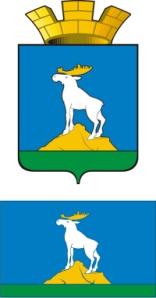 ГЛАВА  НИЖНЕСЕРГИНСКОГО ГОРОДСКОГО ПОСЕЛЕНИЯПОСТАНОВЛЕНИЕ24.04.2018 г.               № 181г. Нижние Серги О внесении изменений в  муниципальную программу«Обеспечение жильем молодых семей на территории Нижнесергинского городского поселения до 2020 года», утвержденную постановлением главы Нижнесергинского городского поселения от 28.07.2015 № 262 (с изменениями от 06.10.2015 № 356, от 22.01.2016 № 16, от 20.05.2016 № 206, от 16.09.2016 № 450, от 19.09.2017 № 448, от 10.11.2017 № 526)  Руководствуясь  Постановлением  Правительства  Российской  Федерации  № 1050-ПП от 17.12.2010 "О реализации отдельных мероприятий государственной программы Российской Федерации "Обеспечение доступным и комфортным жильем и коммунальными услугами граждан Российской Федерации", постановлением Правительства Российской Федерации от 12.10.2017 № 1243-ПП "О реализации мероприятий федеральных целевых программ, интегрируемых в отдельные государственные программы Российской Федерации", постановлением   Правительства   Российской   Федерации   от  30.12.2017 № 1710-ПП «Об утверждении государственной программы Российской Федерации "Обеспечение доступным и комфортным жильем и коммунальными услугами граждан Российской Федерации", Уставом Нижнесергинского городского поселения,  ПОСТАНОВЛЯЮ:1. Внести изменения в муниципальную программу «Обеспечение жильем молодых семей на территории Нижнесергинского городского поселения до 2020 года», утвержденную постановлением главы Нижнесергинского городского поселения от 28.07.2015 г. № 262 «Об утверждении муниципальной программы «Обеспечение жильем молодых семей на территории Нижнесергинского городского поселения  до 2020 года» (с изменениями 06.10.2015 № 356, от 22.01.2016 № 16, от 20.05.2016 № 206, 16.09.2016 № 450, от 19.09.2017 № 448, от 10.11.2017 № 526) изложив её в новой редакции (прилагается)2. Опубликовать настоящее постановление путем размещения полного текста на официальном сайте Нижнесергинского городского поселения в сети «Интернет».3. Контроль исполнения настоящего постановления возложить на заместителя главы администрации Нижнесергинского городского поселения Н.А. Титову.Глава Нижнесергинского городского поселения                                                                                 А.М. Чекасин